11.1 PurposeTo describe process and requirements for the receipt, storage, dispensing, and return or destruction of Investigational Product (IMP/IP) at site.11.2 ScopeThis Standard Operating Procedure (SOP) will apply to all studies being conducted at [INSTITUTION].Any new trial which is initiated during active period of the SOP will be covered under the SOPs, unless otherwise indicated. If necessary a study-specific SOP may be prepared.11.3 Procedure11.3.1 Prior to receipt of Investigational Product (IP)/ Study DrugThe PI must identify an area with restricted access and appropriate temperature control for IP storage.Assign team members who would be responsible for IP receipt, storage, dispensing, accountability and recording the temperature for the storage area and returning or destruction of the IP/ study drug.The person must be identified on the study delegation log.11.3.2 Receipt of Investigational Product (IP)/ Study DrugUpon receipt of the IP shipment at the site, the CTC/delegated member will unpack the IP box and check the IP inventory against the shipping form.Checking the inventory will include the following: Checking the packaging numbersUnique Kit numbers/IP number Lot/batch numbersNumber of IPs in the container (s) IP expiry dateAny discrepancies (e.g. tampering/ breakage of the IP kit, mismatch in the number of kits, temperature excursions etc) identified must be documented and informed to the sponsor/CRO point of contact immediately and seek advice for the next steps.Such IP must be stored separately and must be dispensed only after confirmation from the sponsor/CRO/designee. This must be done by the person designated for IP accountability.If the inventory matches the drug received, the pharmacist/delegated person will sign and date (note: mention logger temperature present in the IP container on the receipt form) on the shipping receipt or Investigational Product Receipt Form, return a copy to the sponsor, and file the original in the Trial Master File (TMF).Shipment inventory must be completed as per the study specific procedure (e.g. IVRS or IWRS, accountability log etc)The IP must be immediately transferred to the designated storage area at conditions as mentioned in the protocol.The temperature of the storage area must be recorded with a calibrated thermometer for the temperature range once daily or as mentioned in the protocol. It is strongly recommended that accurate temperature must be recorded.If available maintain the hard copy of auto generated temperature logger.11.3.3 IP / Study Drug StorageTemperature of the IP storage area must be maintained on a 24-hour basis. The temperature will be recorded once daily or as mentioned in the protocol, except on holidays and Sundays. The capture of minimum and maximum values of temperature will be recorded only if specified by the sponsor/CRO.In case a temperature excursion is noted, the CTC/designated study team member must inform Investigator and the following telephonically followed by email at the earliest:Inform the sponsor / CRO and document the same Try to identify the cause of temperature excursionTake remedial actions in consultation with sponsor/CROIP that has undergone a temperature excursion must be kept separately and must not be dispensed till a confirmation from sponsor/CRO is obtained i.e. the IP is “fit for use”.11.3.4 IP / Study Drug DispensingIP must be dispensed by the CTC/delegated member	to subjects randomized on the study after fulfilling the eligibility criteria in accordance with the protocol.Upon dispensing the IP the CTC/delegated member must note following in the source note and IP package:Trial/Study ID number (both source notes and IP package) Initial of the subject (both source notes and IP package) Date of IP dispensing (both source notes and IP package)Batch number and quantity of IP dispensed (in the source note) Expiry date (in the source note)This information must be captured in Real-time basis on the IP stickers available on IP containers, in the subject source notes as well as in the Drug Accountability Logs (AX1-V3/SOP11/V3).The CTC/delegated member will maintain a record of drug dispensed to and retrieved from each subject. To accomplish this, the CTC/delegated member will use the CRF or drug accountability diary (AX2 V3/SOP11/V3), if any and only if provided by the sponsor/CRO.The CTC/delegated member will explain to each subject the drug accountability needs for the study (e.g., the need for the subject to return unused, partially used, and empty packages).Requests for IP resupply must be done as per the study specific procedures.11.3.5 IP/ Study Drug ReturnThe study subject will return all drug and study-related supplies to CTC/delegated member on the specified visit mentioned in the protocol.The CTC/delegated member will count the returned drug and compare this with the amount of drug expected to have been used since the previous study visit.CTC/delegated member must document IP returned by the subject in the subject’s source file as well as in the drug accountability logs (Attachment A) as per the study requirement.In case of missing IP or extra IP, the CTC/delegated member must obtain the information from the Subject and document the clarification provided in the source notes, drug dispensing log and CRF. This documentation should be done in real time basisThe CTC/delegated member will keep the Drug Dispensing Log and the drug accountability CRF pages updated, regardless of when the monitor will perform final accountability/The CTC/delegated member will store the returned drug separately in a secure area until it is verified by the CRA/Monitor.Whether the drug is to be returned to the sponsor or destroyed on-site will be determined by the instructions in the protocol.The documentation of the destruction/ return must be maintained in the TMF.11.3.6 Return of IP to SponsorAs specified in the protocol, the IP will be returned to the sponsor at intervals or at the end of the study. The CTC/delegated member will follow the protocol or other instructions from the Sponsor or CRO to decide whether empty containers must be returned.The CRA/Monitor will perform the independent drug accountability review and will seal the drug that need to be shipped back to the Sponsor/CRO.The CRA/Monitor will arrange the preferred courier for the shipment of used and/or unused IP back to the sponsor/CRO.The CTC will arrange for a gate pass for the shipment that needs to send back to sponsor/CRO.Unless instructed otherwise by the CRA/Monitor, the CTC/delegated member will: Perform an inventory of the drug supplies.Compare inventory with the study medication records.Document discrepancies in the CRF or in a memo to file.Complete the Drug Return/Destruction Form (in presence of monitor) or similar form provided by the sponsor or CRO.Include a copy of the signed and completed Drug Return Form with the drug shipment and place the original in the study file.11.3.7 On-Site Destruction of IPIf the sponsor/CRO request for on-site destruction of the IP, the CTC/delegated member should:Obtain a copy of the site’s SOP of Waste Management from department of Microbiology for IP destruction/disposition, provide a copy to the monitor, and file a copy in the TMF.Obtain written confirmation from the CRA/Monitor identifying the specific IP that can be destroyed.Obtain appropriate paperwork concerning destruction of the drug that is required in the site’s Waste Management SOPs and place a copy in the TMF.Provide the CRA/Monitor with written proof of IP destruction at site.Complete the Drug Return/Destruction Form or similar form provided by the sponsor/CRO. Provide a signed copy of the form to the CRA/Monitor and retain the original in the TMF.11.3.8 IP Record RetentionAt study completion, the CTC will file all drug records with other regulatory documents in accordance with the record retention policy mentioned in the protocol.11.4 Applicable staffThis SOP applies to those members of the study team involved in the process receipt, storage, dispensing, and return or destruction of Investigational Product (IP).These include the following:Principal Investigator (PI)Clinical Trial Coordinator (CTC) PharmacistResearch Nurse Support Staff11.5 Staff responsible for implementationThe research dept, PI and delegated Site staff will ensure that at the time of implementation of the SOP, that the research team at the clinical research unit in [INSTITUTION] are trained and in the event that an SOP is modified, provide training regarding the change(s) and ensure their compliance with the changes.The PI will ensure that the research team involved in the conduct of the study will comply with this site SOP.Inform IRB that this site SOP will be implemented within the institution.References1. 21 CFR 312.44 – Termination2. 21 CFR 312.61 – Control of the Investigational Drug3. 21 CFR 312.69 – Handling of Controlled Substances4. CFR 312.59 – Disposition of Unused Supply of Investigational Drug5. FR 312.60 – General Responsibilities of Investigators6. ICH Guidelines for Good Clinical Practice (E6) section 4.6 – Investigational Products Schedule Y - Investigational Product Management 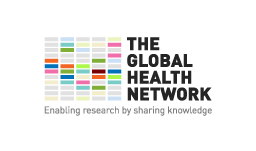 Standard Operating ProcedureStandard Operating ProcedureStandard Operating ProcedureSOP No: Version: 1Effective Date: SOP No: Version: 1Effective Date: Title:    Managing Investigational Medicinal Products (IMPs)Title:    Managing Investigational Medicinal Products (IMPs)Title:    Managing Investigational Medicinal Products (IMPs)Title:    Managing Investigational Medicinal Products (IMPs)Title:    Managing Investigational Medicinal Products (IMPs)NAMESIGNATURESIGNATUREDATEPREPARED BYREVIEWED BYQA UNITAUTHORITYAPPROVALAUTHORITY